ФОТООТЧЕТ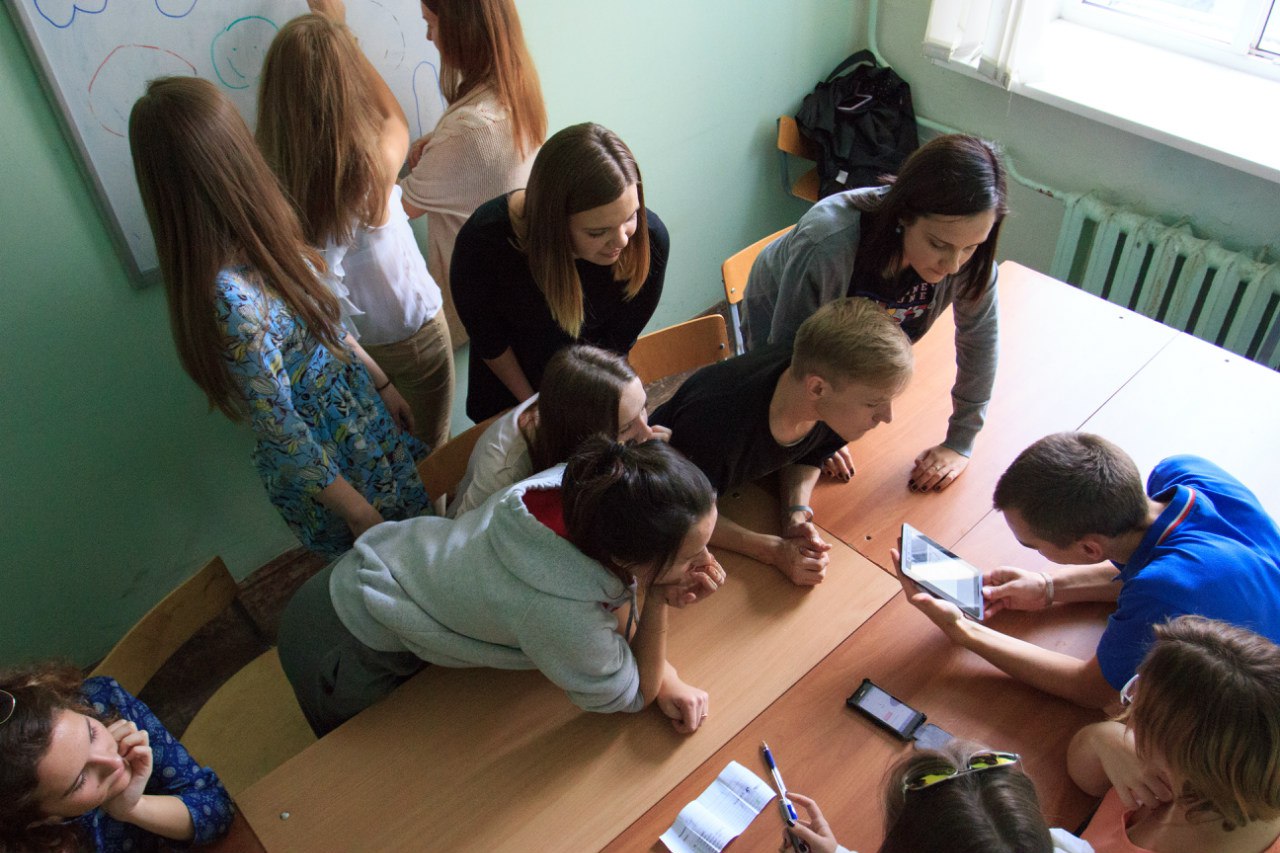 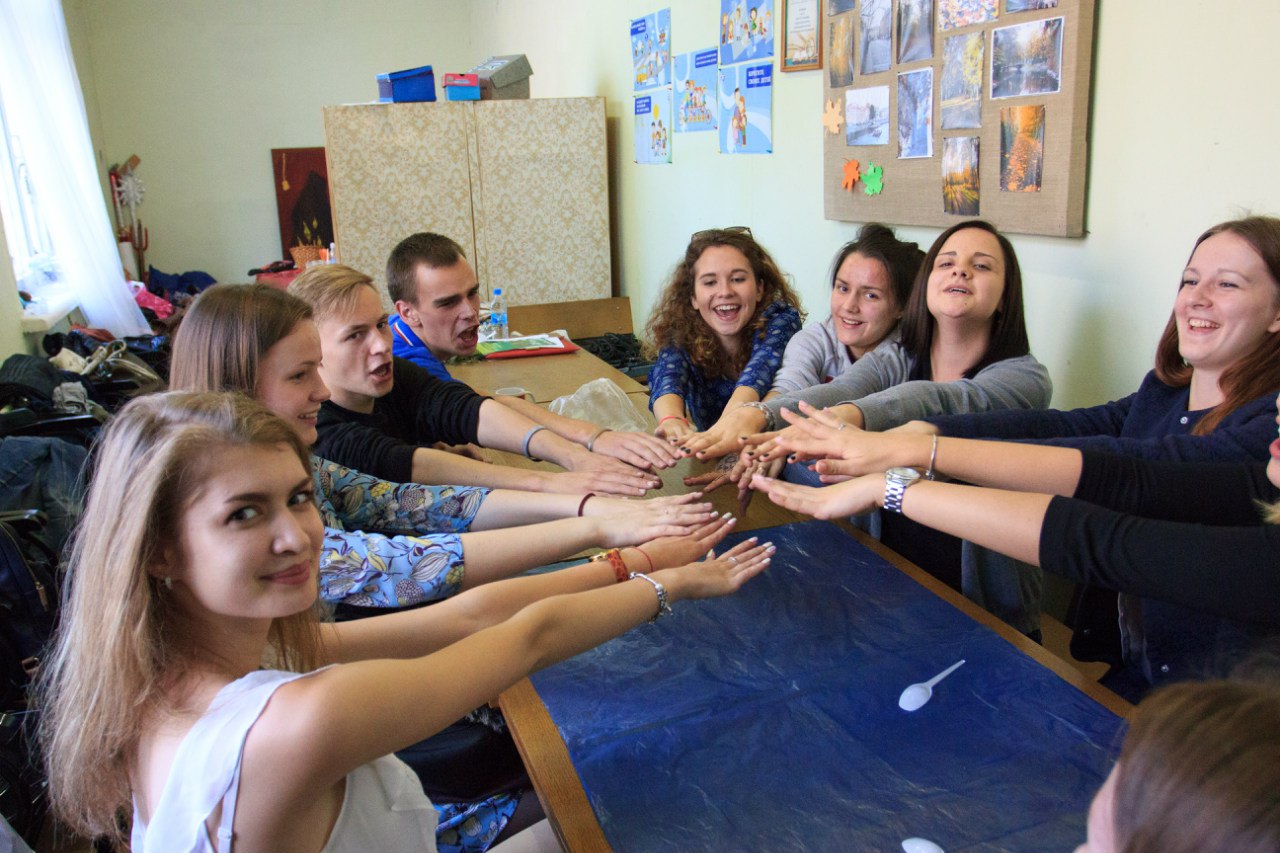 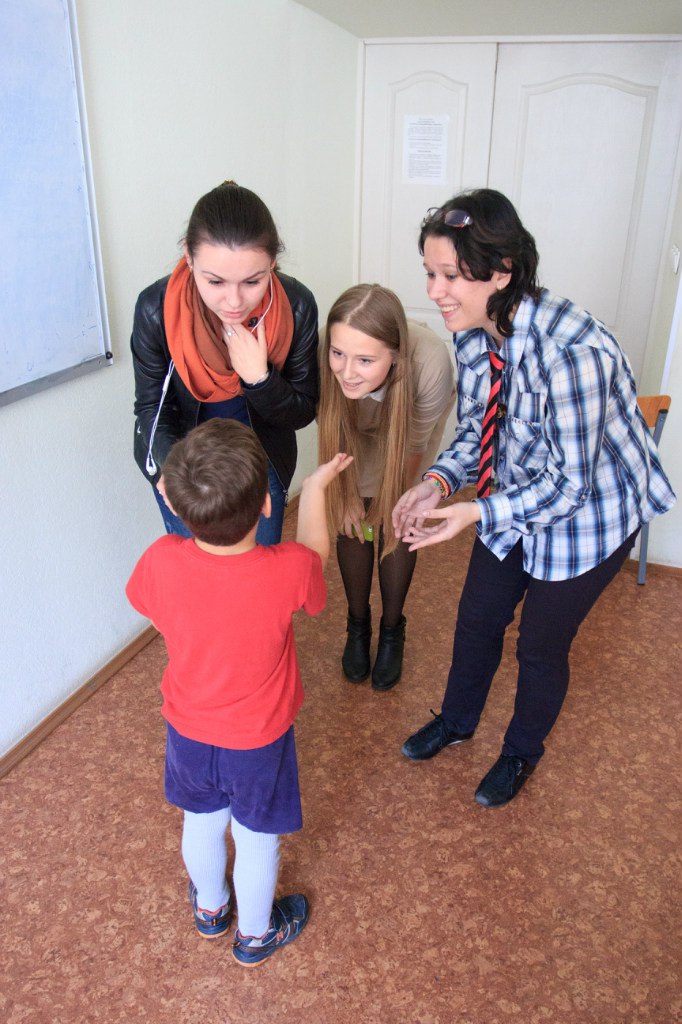 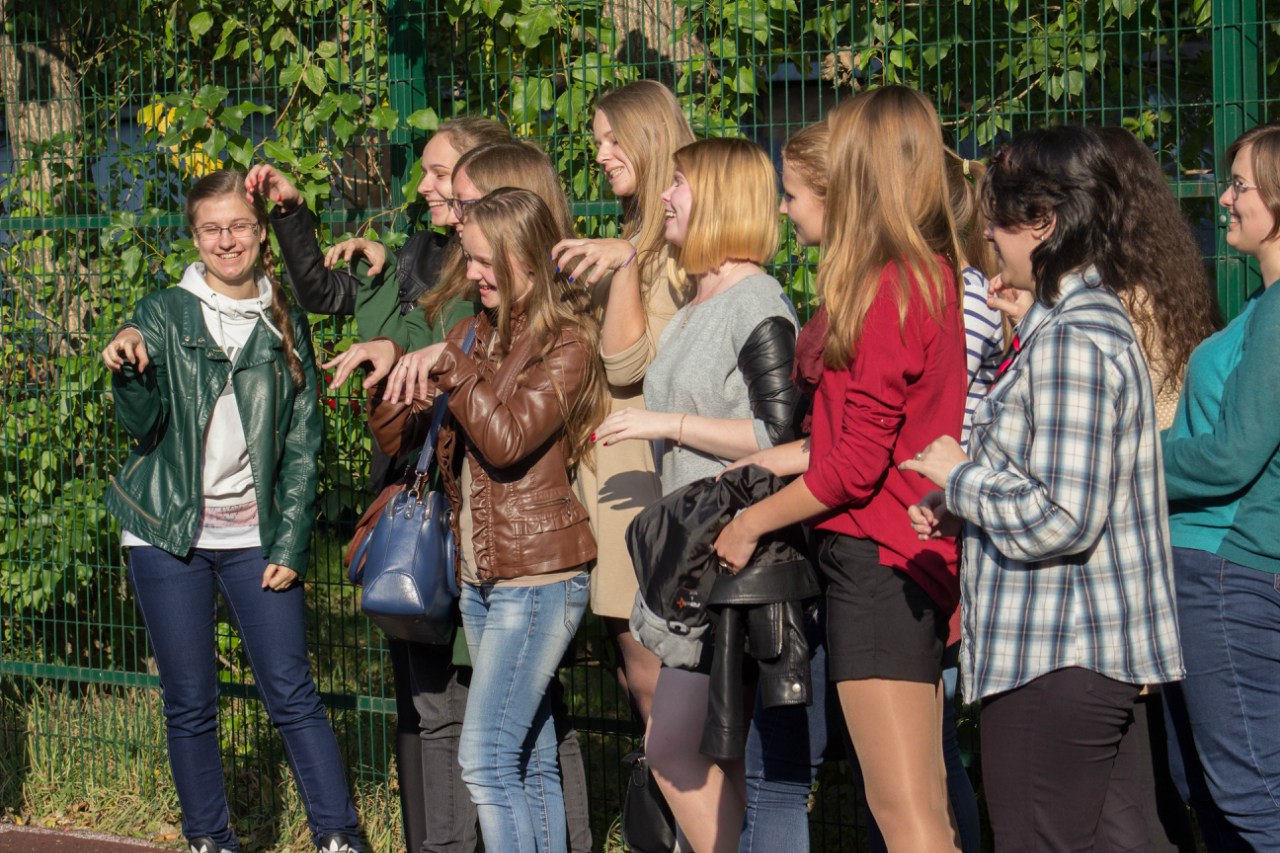 